Appendix no. 9.5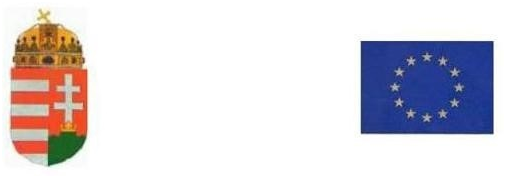 APPENDIX to an application for a residence permit(Employment for the purpose of investment) 1. Information about means of subsistence in Hungary 1. Information about means of subsistence in Hungary 1. Information about means of subsistence in Hungary 1. Information about means of subsistence in Hungary 1. Information about means of subsistence in Hungary 1. Information about means of subsistence in Hungary 1. Information about means of subsistence in Hungary 1. Information about means of subsistence in Hungary 1. Information about means of subsistence in Hungary 1. Information about means of subsistence in Hungary 1. Information about means of subsistence in Hungary 1. Information about means of subsistence in Hungary amount of expected income from employment:                 amount of expected income from employment:                 amount of expected income from employment:                 amount of expected income from employment:                 amount of expected income from employment:                 taxable income in Hungary for the previous year:  taxable income in Hungary for the previous year:  taxable income in Hungary for the previous year:  taxable income in Hungary for the previous year:  taxable income in Hungary for the previous year:  taxable income in Hungary for the previous year:  taxable income in Hungary for the previous year:  amount of savings held available:  amount of savings held available:  amount of savings held available:  amount of savings held available:  amount of savings held available:  other additional income/properties or assets as means of subsistence:  other additional income/properties or assets as means of subsistence:  other additional income/properties or assets as means of subsistence:  other additional income/properties or assets as means of subsistence:  other additional income/properties or assets as means of subsistence:  other additional income/properties or assets as means of subsistence:  other additional income/properties or assets as means of subsistence:  2. Particulars of the applicant’s current place of accommodation in Hungary 2. Particulars of the applicant’s current place of accommodation in Hungary 2. Particulars of the applicant’s current place of accommodation in Hungary 2. Particulars of the applicant’s current place of accommodation in Hungary 2. Particulars of the applicant’s current place of accommodation in Hungary 2. Particulars of the applicant’s current place of accommodation in Hungary 2. Particulars of the applicant’s current place of accommodation in Hungary 2. Particulars of the applicant’s current place of accommodation in Hungary 2. Particulars of the applicant’s current place of accommodation in Hungary 2. Particulars of the applicant’s current place of accommodation in Hungary 2. Particulars of the applicant’s current place of accommodation in Hungary 2. Particulars of the applicant’s current place of accommodation in Hungary How many persons can be accommodated in the place of accommodation indicated in Point 3 of the application form for the residence permit? Will the place of accommodation be provided by the employer on the site of the investment, in an area separate from local residents?   yes     no If yes, the issuer, the number and the date of issuance of the official authorisation for establishment of the place of accommodation:                                                    ,                                                    ,        year       month       day How many persons can be accommodated in the place of accommodation indicated in Point 3 of the application form for the residence permit? Will the place of accommodation be provided by the employer on the site of the investment, in an area separate from local residents?   yes     no If yes, the issuer, the number and the date of issuance of the official authorisation for establishment of the place of accommodation:                                                    ,                                                    ,        year       month       day How many persons can be accommodated in the place of accommodation indicated in Point 3 of the application form for the residence permit? Will the place of accommodation be provided by the employer on the site of the investment, in an area separate from local residents?   yes     no If yes, the issuer, the number and the date of issuance of the official authorisation for establishment of the place of accommodation:                                                    ,                                                    ,        year       month       day How many persons can be accommodated in the place of accommodation indicated in Point 3 of the application form for the residence permit? Will the place of accommodation be provided by the employer on the site of the investment, in an area separate from local residents?   yes     no If yes, the issuer, the number and the date of issuance of the official authorisation for establishment of the place of accommodation:                                                    ,                                                    ,        year       month       day How many persons can be accommodated in the place of accommodation indicated in Point 3 of the application form for the residence permit? Will the place of accommodation be provided by the employer on the site of the investment, in an area separate from local residents?   yes     no If yes, the issuer, the number and the date of issuance of the official authorisation for establishment of the place of accommodation:                                                    ,                                                    ,        year       month       day How many persons can be accommodated in the place of accommodation indicated in Point 3 of the application form for the residence permit? Will the place of accommodation be provided by the employer on the site of the investment, in an area separate from local residents?   yes     no If yes, the issuer, the number and the date of issuance of the official authorisation for establishment of the place of accommodation:                                                    ,                                                    ,        year       month       day How many persons can be accommodated in the place of accommodation indicated in Point 3 of the application form for the residence permit? Will the place of accommodation be provided by the employer on the site of the investment, in an area separate from local residents?   yes     no If yes, the issuer, the number and the date of issuance of the official authorisation for establishment of the place of accommodation:                                                    ,                                                    ,        year       month       day How many persons can be accommodated in the place of accommodation indicated in Point 3 of the application form for the residence permit? Will the place of accommodation be provided by the employer on the site of the investment, in an area separate from local residents?   yes     no If yes, the issuer, the number and the date of issuance of the official authorisation for establishment of the place of accommodation:                                                    ,                                                    ,        year       month       day How many persons can be accommodated in the place of accommodation indicated in Point 3 of the application form for the residence permit? Will the place of accommodation be provided by the employer on the site of the investment, in an area separate from local residents?   yes     no If yes, the issuer, the number and the date of issuance of the official authorisation for establishment of the place of accommodation:                                                    ,                                                    ,        year       month       day How many persons can be accommodated in the place of accommodation indicated in Point 3 of the application form for the residence permit? Will the place of accommodation be provided by the employer on the site of the investment, in an area separate from local residents?   yes     no If yes, the issuer, the number and the date of issuance of the official authorisation for establishment of the place of accommodation:                                                    ,                                                    ,        year       month       day How many persons can be accommodated in the place of accommodation indicated in Point 3 of the application form for the residence permit? Will the place of accommodation be provided by the employer on the site of the investment, in an area separate from local residents?   yes     no If yes, the issuer, the number and the date of issuance of the official authorisation for establishment of the place of accommodation:                                                    ,                                                    ,        year       month       day How many persons can be accommodated in the place of accommodation indicated in Point 3 of the application form for the residence permit? Will the place of accommodation be provided by the employer on the site of the investment, in an area separate from local residents?   yes     no If yes, the issuer, the number and the date of issuance of the official authorisation for establishment of the place of accommodation:                                                    ,                                                    ,        year       month       dayInformation required for a single approval procedureInformation required for a single approval procedureInformation required for a single approval procedureInformation required for a single approval procedureInformation required for a single approval procedureInformation required for a single approval procedureInformation required for a single approval procedureInformation required for a single approval procedureInformation required for a single approval procedureInformation required for a single approval procedureInformation required for a single approval procedureInformation required for a single approval procedure3. Data of the Hungarian employer3. Data of the Hungarian employer3. Data of the Hungarian employer3. Data of the Hungarian employer3. Data of the Hungarian employer3. Data of the Hungarian employer3. Data of the Hungarian employer3. Data of the Hungarian employer3. Data of the Hungarian employer3. Data of the Hungarian employer3. Data of the Hungarian employer3. Data of the Hungarian employername:           name:           name:           name:           name:           name:           name:           name:           name:           name:           name:           name:           place of establishment (i.e. registered address) of the employer:place of establishment (i.e. registered address) of the employer:place of establishment (i.e. registered address) of the employer:place of establishment (i.e. registered address) of the employer:place of establishment (i.e. registered address) of the employer:place of establishment (i.e. registered address) of the employer:place of establishment (i.e. registered address) of the employer:place of establishment (i.e. registered address) of the employer:place of establishment (i.e. registered address) of the employer:place of establishment (i.e. registered address) of the employer:place of establishment (i.e. registered address) of the employer:place of establishment (i.e. registered address) of the employer:postal code: locality:  locality:  locality:  locality:  locality:  locality:  locality:  name of the public place:  name of the public place:  name of the public place:  name of the public place:  type of the public place (i.e. street, road, square, etc.):       type of the public place (i.e. street, road, square, etc.):       street number:            street number:            building:       building:       building:       stairway:       stairway:       stairway:       floor:            door:          Employer’s tax number / tax identification code:             Employer’s tax number / tax identification code:             Employer’s tax number / tax identification code:             Employer’s tax number / tax identification code:             Employer’s tax number / tax identification code:             Employer’s tax number / tax identification code:             KSH number (no. recorded by the Hungarian Central Statistical Office):            KSH number (no. recorded by the Hungarian Central Statistical Office):            KSH number (no. recorded by the Hungarian Central Statistical Office):            KSH number (no. recorded by the Hungarian Central Statistical Office):            TEÁOR number (Hungarian NACE number):           TEÁOR number (Hungarian NACE number):           4.  Did the employer conclude an agreement (contract) with the Minister responsible for foreign trade affairs or accepted the Minister’s offer of support for the investment? yes     nem4.  Did the employer conclude an agreement (contract) with the Minister responsible for foreign trade affairs or accepted the Minister’s offer of support for the investment? yes     nem4.  Did the employer conclude an agreement (contract) with the Minister responsible for foreign trade affairs or accepted the Minister’s offer of support for the investment? yes     nem4.  Did the employer conclude an agreement (contract) with the Minister responsible for foreign trade affairs or accepted the Minister’s offer of support for the investment? yes     nem4.  Did the employer conclude an agreement (contract) with the Minister responsible for foreign trade affairs or accepted the Minister’s offer of support for the investment? yes     nem4.  Did the employer conclude an agreement (contract) with the Minister responsible for foreign trade affairs or accepted the Minister’s offer of support for the investment? yes     nem4.  Did the employer conclude an agreement (contract) with the Minister responsible for foreign trade affairs or accepted the Minister’s offer of support for the investment? yes     nem4.  Did the employer conclude an agreement (contract) with the Minister responsible for foreign trade affairs or accepted the Minister’s offer of support for the investment? yes     nem4.  Did the employer conclude an agreement (contract) with the Minister responsible for foreign trade affairs or accepted the Minister’s offer of support for the investment? yes     nem4.  Did the employer conclude an agreement (contract) with the Minister responsible for foreign trade affairs or accepted the Minister’s offer of support for the investment? yes     nem4.  Did the employer conclude an agreement (contract) with the Minister responsible for foreign trade affairs or accepted the Minister’s offer of support for the investment? yes     nem4.  Did the employer conclude an agreement (contract) with the Minister responsible for foreign trade affairs or accepted the Minister’s offer of support for the investment? yes     nem5. Number of the preliminary group employment authorisation:                                    5. Number of the preliminary group employment authorisation:                                    5. Number of the preliminary group employment authorisation:                                    5. Number of the preliminary group employment authorisation:                                    5. Number of the preliminary group employment authorisation:                                    5. Number of the preliminary group employment authorisation:                                    5. Number of the preliminary group employment authorisation:                                    5. Number of the preliminary group employment authorisation:                                    5. Number of the preliminary group employment authorisation:                                    5. Number of the preliminary group employment authorisation:                                    5. Number of the preliminary group employment authorisation:                                    5. Number of the preliminary group employment authorisation:                                    6.  Professional qualification(s) required for the position: 6.  Professional qualification(s) required for the position: 6.  Professional qualification(s) required for the position: 7. Education:
 primary school	 specialised school vocational school	 secondary grammar school vocational secondary school               technician education establishment finished less than 8 school years in primary school7. Education:
 primary school	 specialised school vocational school	 secondary grammar school vocational secondary school               technician education establishment finished less than 8 school years in primary school7. Education:
 primary school	 specialised school vocational school	 secondary grammar school vocational secondary school               technician education establishment finished less than 8 school years in primary school7. Education:
 primary school	 specialised school vocational school	 secondary grammar school vocational secondary school               technician education establishment finished less than 8 school years in primary school7. Education:
 primary school	 specialised school vocational school	 secondary grammar school vocational secondary school               technician education establishment finished less than 8 school years in primary school7. Education:
 primary school	 specialised school vocational school	 secondary grammar school vocational secondary school               technician education establishment finished less than 8 school years in primary school8. Occupation before arriving in Hungary:8. Occupation before arriving in Hungary:8. Occupation before arriving in Hungary:9. Place(s) of work:Will you perform your employment at one single work-site?   yes     no Address(es):                9. Place(s) of work:Will you perform your employment at one single work-site?   yes     no Address(es):                9. Place(s) of work:Will you perform your employment at one single work-site?   yes     no Address(es):                 Does the nature of the work require that your work-site is located in various counties? yes     no If yes, the starting place (address) of work: Does the nature of the work require that your work-site is located in various counties? yes     no If yes, the starting place (address) of work: Does the nature of the work require that your work-site is located in various counties? yes     no If yes, the starting place (address) of work: Does the nature of the work require that your work-site is located in various counties? yes     no If yes, the starting place (address) of work: Does the nature of the work require that your work-site is located in various counties? yes     no If yes, the starting place (address) of work: Does the nature of the work require that your work-site is located in various counties? yes     no If yes, the starting place (address) of work: Will you work on various premises of the employer (located in different counties)?  yes     no  Will you work on various premises of the employer (located in different counties)?  yes     no  Will you work on various premises of the employer (located in different counties)?  yes     no 10. Date of preliminary agreement with the employer:      year       month       day10. Date of preliminary agreement with the employer:      year       month       day10. Date of preliminary agreement with the employer:      year       month       day10. Date of preliminary agreement with the employer:      year       month       day10. Date of preliminary agreement with the employer:      year       month       day10. Date of preliminary agreement with the employer:      year       month       day10. Date of preliminary agreement with the employer:      year       month       day11. Job title (FEOR number, i.e. the Hungarian Standard Classification of Occupations):11. Job title (FEOR number, i.e. the Hungarian Standard Classification of Occupations):11. Job title (FEOR number, i.e. the Hungarian Standard Classification of Occupations):11. Job title (FEOR number, i.e. the Hungarian Standard Classification of Occupations):11. Job title (FEOR number, i.e. the Hungarian Standard Classification of Occupations):12. The applicant’s skills and knowledge required for the position:12. The applicant’s skills and knowledge required for the position:12. The applicant’s skills and knowledge required for the position:12. The applicant’s skills and knowledge required for the position:12. The applicant’s skills and knowledge required for the position:12. The applicant’s skills and knowledge required for the position:12. The applicant’s skills and knowledge required for the position:12. The applicant’s skills and knowledge required for the position:12. The applicant’s skills and knowledge required for the position:12. The applicant’s skills and knowledge required for the position:12. The applicant’s skills and knowledge required for the position:12. The applicant’s skills and knowledge required for the position:The period of professional experience relevant to the position to be filled:                Specific knowledge and skills related to the job to be performed:                Language skillsNative language:                                         Other language(s):      Do you speak Hungarian?   yes  no
Have you ever worked in Hungary before?    yes  noThe period of professional experience relevant to the position to be filled:                Specific knowledge and skills related to the job to be performed:                Language skillsNative language:                                         Other language(s):      Do you speak Hungarian?   yes  no
Have you ever worked in Hungary before?    yes  noThe period of professional experience relevant to the position to be filled:                Specific knowledge and skills related to the job to be performed:                Language skillsNative language:                                         Other language(s):      Do you speak Hungarian?   yes  no
Have you ever worked in Hungary before?    yes  noThe period of professional experience relevant to the position to be filled:                Specific knowledge and skills related to the job to be performed:                Language skillsNative language:                                         Other language(s):      Do you speak Hungarian?   yes  no
Have you ever worked in Hungary before?    yes  noThe period of professional experience relevant to the position to be filled:                Specific knowledge and skills related to the job to be performed:                Language skillsNative language:                                         Other language(s):      Do you speak Hungarian?   yes  no
Have you ever worked in Hungary before?    yes  noThe period of professional experience relevant to the position to be filled:                Specific knowledge and skills related to the job to be performed:                Language skillsNative language:                                         Other language(s):      Do you speak Hungarian?   yes  no
Have you ever worked in Hungary before?    yes  noThe period of professional experience relevant to the position to be filled:                Specific knowledge and skills related to the job to be performed:                Language skillsNative language:                                         Other language(s):      Do you speak Hungarian?   yes  no
Have you ever worked in Hungary before?    yes  noThe period of professional experience relevant to the position to be filled:                Specific knowledge and skills related to the job to be performed:                Language skillsNative language:                                         Other language(s):      Do you speak Hungarian?   yes  no
Have you ever worked in Hungary before?    yes  noThe period of professional experience relevant to the position to be filled:                Specific knowledge and skills related to the job to be performed:                Language skillsNative language:                                         Other language(s):      Do you speak Hungarian?   yes  no
Have you ever worked in Hungary before?    yes  noThe period of professional experience relevant to the position to be filled:                Specific knowledge and skills related to the job to be performed:                Language skillsNative language:                                         Other language(s):      Do you speak Hungarian?   yes  no
Have you ever worked in Hungary before?    yes  noThe period of professional experience relevant to the position to be filled:                Specific knowledge and skills related to the job to be performed:                Language skillsNative language:                                         Other language(s):      Do you speak Hungarian?   yes  no
Have you ever worked in Hungary before?    yes  noThe period of professional experience relevant to the position to be filled:                Specific knowledge and skills related to the job to be performed:                Language skillsNative language:                                         Other language(s):      Do you speak Hungarian?   yes  no
Have you ever worked in Hungary before?    yes  noIf yes, please indicate the date of expiry of your previous single permit:       year       month       day Your previous employer in Hungary:                Name:                Address:                If yes, please indicate the date of expiry of your previous single permit:       year       month       day Your previous employer in Hungary:                Name:                Address:                If yes, please indicate the date of expiry of your previous single permit:       year       month       day Your previous employer in Hungary:                Name:                Address:                If yes, please indicate the date of expiry of your previous single permit:       year       month       day Your previous employer in Hungary:                Name:                Address:                If yes, please indicate the date of expiry of your previous single permit:       year       month       day Your previous employer in Hungary:                Name:                Address:                If yes, please indicate the date of expiry of your previous single permit:       year       month       day Your previous employer in Hungary:                Name:                Address:                If yes, please indicate the date of expiry of your previous single permit:       year       month       day Your previous employer in Hungary:                Name:                Address:                If yes, please indicate the date of expiry of your previous single permit:       year       month       day Your previous employer in Hungary:                Name:                Address:                If yes, please indicate the date of expiry of your previous single permit:       year       month       day Your previous employer in Hungary:                Name:                Address:                If yes, please indicate the date of expiry of your previous single permit:       year       month       day Your previous employer in Hungary:                Name:                Address:                If yes, please indicate the date of expiry of your previous single permit:       year       month       day Your previous employer in Hungary:                Name:                Address:                If yes, please indicate the date of expiry of your previous single permit:       year       month       day Your previous employer in Hungary:                Name:                Address:                13. I hereby declare that I understand that my residence permit will expire on the 6th day after my employer files the termination notification of my employment. I undertake to leave the territory of the Member States of the European Union and other Schengen States within 8 days of the date on which my residence permit ceases to be valid.  In this context, I declare that I am going to undertake voluntary departure and fulfil my obligation to leave to                 as a country which is considered a safe country of origin or a safe third country for me, where I will not be at risk of persecution on grounds of race, religion, nationality, membership of a particular social group or political opinion, or as defined in Article XIV(3) of the Fundamental Law of Hungary.The country of expulsion is:  a state where I have my habitual place of residence and that I am allowed to enter with the following permit:       type and number of the permit:                     ,                      the/a state of my citizenship,  a state that I am allowed to enter with the following permit:       type and number of the permit:                ,                     I am aware that if my residence permit ceases to be valid, the immigration authority will order my expulsion to the country indicated by me and will publish the decision on the website of the immigration authority.It is known to me that if I do not comply with the provisions of the decision of expulsion by the deadline specified in the decision, the immigration authority will carry out the expulsion under law enforcement escort and impose a ban on my entry and stay.13. I hereby declare that I understand that my residence permit will expire on the 6th day after my employer files the termination notification of my employment. I undertake to leave the territory of the Member States of the European Union and other Schengen States within 8 days of the date on which my residence permit ceases to be valid.  In this context, I declare that I am going to undertake voluntary departure and fulfil my obligation to leave to                 as a country which is considered a safe country of origin or a safe third country for me, where I will not be at risk of persecution on grounds of race, religion, nationality, membership of a particular social group or political opinion, or as defined in Article XIV(3) of the Fundamental Law of Hungary.The country of expulsion is:  a state where I have my habitual place of residence and that I am allowed to enter with the following permit:       type and number of the permit:                     ,                      the/a state of my citizenship,  a state that I am allowed to enter with the following permit:       type and number of the permit:                ,                     I am aware that if my residence permit ceases to be valid, the immigration authority will order my expulsion to the country indicated by me and will publish the decision on the website of the immigration authority.It is known to me that if I do not comply with the provisions of the decision of expulsion by the deadline specified in the decision, the immigration authority will carry out the expulsion under law enforcement escort and impose a ban on my entry and stay.13. I hereby declare that I understand that my residence permit will expire on the 6th day after my employer files the termination notification of my employment. I undertake to leave the territory of the Member States of the European Union and other Schengen States within 8 days of the date on which my residence permit ceases to be valid.  In this context, I declare that I am going to undertake voluntary departure and fulfil my obligation to leave to                 as a country which is considered a safe country of origin or a safe third country for me, where I will not be at risk of persecution on grounds of race, religion, nationality, membership of a particular social group or political opinion, or as defined in Article XIV(3) of the Fundamental Law of Hungary.The country of expulsion is:  a state where I have my habitual place of residence and that I am allowed to enter with the following permit:       type and number of the permit:                     ,                      the/a state of my citizenship,  a state that I am allowed to enter with the following permit:       type and number of the permit:                ,                     I am aware that if my residence permit ceases to be valid, the immigration authority will order my expulsion to the country indicated by me and will publish the decision on the website of the immigration authority.It is known to me that if I do not comply with the provisions of the decision of expulsion by the deadline specified in the decision, the immigration authority will carry out the expulsion under law enforcement escort and impose a ban on my entry and stay.13. I hereby declare that I understand that my residence permit will expire on the 6th day after my employer files the termination notification of my employment. I undertake to leave the territory of the Member States of the European Union and other Schengen States within 8 days of the date on which my residence permit ceases to be valid.  In this context, I declare that I am going to undertake voluntary departure and fulfil my obligation to leave to                 as a country which is considered a safe country of origin or a safe third country for me, where I will not be at risk of persecution on grounds of race, religion, nationality, membership of a particular social group or political opinion, or as defined in Article XIV(3) of the Fundamental Law of Hungary.The country of expulsion is:  a state where I have my habitual place of residence and that I am allowed to enter with the following permit:       type and number of the permit:                     ,                      the/a state of my citizenship,  a state that I am allowed to enter with the following permit:       type and number of the permit:                ,                     I am aware that if my residence permit ceases to be valid, the immigration authority will order my expulsion to the country indicated by me and will publish the decision on the website of the immigration authority.It is known to me that if I do not comply with the provisions of the decision of expulsion by the deadline specified in the decision, the immigration authority will carry out the expulsion under law enforcement escort and impose a ban on my entry and stay.13. I hereby declare that I understand that my residence permit will expire on the 6th day after my employer files the termination notification of my employment. I undertake to leave the territory of the Member States of the European Union and other Schengen States within 8 days of the date on which my residence permit ceases to be valid.  In this context, I declare that I am going to undertake voluntary departure and fulfil my obligation to leave to                 as a country which is considered a safe country of origin or a safe third country for me, where I will not be at risk of persecution on grounds of race, religion, nationality, membership of a particular social group or political opinion, or as defined in Article XIV(3) of the Fundamental Law of Hungary.The country of expulsion is:  a state where I have my habitual place of residence and that I am allowed to enter with the following permit:       type and number of the permit:                     ,                      the/a state of my citizenship,  a state that I am allowed to enter with the following permit:       type and number of the permit:                ,                     I am aware that if my residence permit ceases to be valid, the immigration authority will order my expulsion to the country indicated by me and will publish the decision on the website of the immigration authority.It is known to me that if I do not comply with the provisions of the decision of expulsion by the deadline specified in the decision, the immigration authority will carry out the expulsion under law enforcement escort and impose a ban on my entry and stay.13. I hereby declare that I understand that my residence permit will expire on the 6th day after my employer files the termination notification of my employment. I undertake to leave the territory of the Member States of the European Union and other Schengen States within 8 days of the date on which my residence permit ceases to be valid.  In this context, I declare that I am going to undertake voluntary departure and fulfil my obligation to leave to                 as a country which is considered a safe country of origin or a safe third country for me, where I will not be at risk of persecution on grounds of race, religion, nationality, membership of a particular social group or political opinion, or as defined in Article XIV(3) of the Fundamental Law of Hungary.The country of expulsion is:  a state where I have my habitual place of residence and that I am allowed to enter with the following permit:       type and number of the permit:                     ,                      the/a state of my citizenship,  a state that I am allowed to enter with the following permit:       type and number of the permit:                ,                     I am aware that if my residence permit ceases to be valid, the immigration authority will order my expulsion to the country indicated by me and will publish the decision on the website of the immigration authority.It is known to me that if I do not comply with the provisions of the decision of expulsion by the deadline specified in the decision, the immigration authority will carry out the expulsion under law enforcement escort and impose a ban on my entry and stay.13. I hereby declare that I understand that my residence permit will expire on the 6th day after my employer files the termination notification of my employment. I undertake to leave the territory of the Member States of the European Union and other Schengen States within 8 days of the date on which my residence permit ceases to be valid.  In this context, I declare that I am going to undertake voluntary departure and fulfil my obligation to leave to                 as a country which is considered a safe country of origin or a safe third country for me, where I will not be at risk of persecution on grounds of race, religion, nationality, membership of a particular social group or political opinion, or as defined in Article XIV(3) of the Fundamental Law of Hungary.The country of expulsion is:  a state where I have my habitual place of residence and that I am allowed to enter with the following permit:       type and number of the permit:                     ,                      the/a state of my citizenship,  a state that I am allowed to enter with the following permit:       type and number of the permit:                ,                     I am aware that if my residence permit ceases to be valid, the immigration authority will order my expulsion to the country indicated by me and will publish the decision on the website of the immigration authority.It is known to me that if I do not comply with the provisions of the decision of expulsion by the deadline specified in the decision, the immigration authority will carry out the expulsion under law enforcement escort and impose a ban on my entry and stay.13. I hereby declare that I understand that my residence permit will expire on the 6th day after my employer files the termination notification of my employment. I undertake to leave the territory of the Member States of the European Union and other Schengen States within 8 days of the date on which my residence permit ceases to be valid.  In this context, I declare that I am going to undertake voluntary departure and fulfil my obligation to leave to                 as a country which is considered a safe country of origin or a safe third country for me, where I will not be at risk of persecution on grounds of race, religion, nationality, membership of a particular social group or political opinion, or as defined in Article XIV(3) of the Fundamental Law of Hungary.The country of expulsion is:  a state where I have my habitual place of residence and that I am allowed to enter with the following permit:       type and number of the permit:                     ,                      the/a state of my citizenship,  a state that I am allowed to enter with the following permit:       type and number of the permit:                ,                     I am aware that if my residence permit ceases to be valid, the immigration authority will order my expulsion to the country indicated by me and will publish the decision on the website of the immigration authority.It is known to me that if I do not comply with the provisions of the decision of expulsion by the deadline specified in the decision, the immigration authority will carry out the expulsion under law enforcement escort and impose a ban on my entry and stay.13. I hereby declare that I understand that my residence permit will expire on the 6th day after my employer files the termination notification of my employment. I undertake to leave the territory of the Member States of the European Union and other Schengen States within 8 days of the date on which my residence permit ceases to be valid.  In this context, I declare that I am going to undertake voluntary departure and fulfil my obligation to leave to                 as a country which is considered a safe country of origin or a safe third country for me, where I will not be at risk of persecution on grounds of race, religion, nationality, membership of a particular social group or political opinion, or as defined in Article XIV(3) of the Fundamental Law of Hungary.The country of expulsion is:  a state where I have my habitual place of residence and that I am allowed to enter with the following permit:       type and number of the permit:                     ,                      the/a state of my citizenship,  a state that I am allowed to enter with the following permit:       type and number of the permit:                ,                     I am aware that if my residence permit ceases to be valid, the immigration authority will order my expulsion to the country indicated by me and will publish the decision on the website of the immigration authority.It is known to me that if I do not comply with the provisions of the decision of expulsion by the deadline specified in the decision, the immigration authority will carry out the expulsion under law enforcement escort and impose a ban on my entry and stay.13. I hereby declare that I understand that my residence permit will expire on the 6th day after my employer files the termination notification of my employment. I undertake to leave the territory of the Member States of the European Union and other Schengen States within 8 days of the date on which my residence permit ceases to be valid.  In this context, I declare that I am going to undertake voluntary departure and fulfil my obligation to leave to                 as a country which is considered a safe country of origin or a safe third country for me, where I will not be at risk of persecution on grounds of race, religion, nationality, membership of a particular social group or political opinion, or as defined in Article XIV(3) of the Fundamental Law of Hungary.The country of expulsion is:  a state where I have my habitual place of residence and that I am allowed to enter with the following permit:       type and number of the permit:                     ,                      the/a state of my citizenship,  a state that I am allowed to enter with the following permit:       type and number of the permit:                ,                     I am aware that if my residence permit ceases to be valid, the immigration authority will order my expulsion to the country indicated by me and will publish the decision on the website of the immigration authority.It is known to me that if I do not comply with the provisions of the decision of expulsion by the deadline specified in the decision, the immigration authority will carry out the expulsion under law enforcement escort and impose a ban on my entry and stay.13. I hereby declare that I understand that my residence permit will expire on the 6th day after my employer files the termination notification of my employment. I undertake to leave the territory of the Member States of the European Union and other Schengen States within 8 days of the date on which my residence permit ceases to be valid.  In this context, I declare that I am going to undertake voluntary departure and fulfil my obligation to leave to                 as a country which is considered a safe country of origin or a safe third country for me, where I will not be at risk of persecution on grounds of race, religion, nationality, membership of a particular social group or political opinion, or as defined in Article XIV(3) of the Fundamental Law of Hungary.The country of expulsion is:  a state where I have my habitual place of residence and that I am allowed to enter with the following permit:       type and number of the permit:                     ,                      the/a state of my citizenship,  a state that I am allowed to enter with the following permit:       type and number of the permit:                ,                     I am aware that if my residence permit ceases to be valid, the immigration authority will order my expulsion to the country indicated by me and will publish the decision on the website of the immigration authority.It is known to me that if I do not comply with the provisions of the decision of expulsion by the deadline specified in the decision, the immigration authority will carry out the expulsion under law enforcement escort and impose a ban on my entry and stay.13. I hereby declare that I understand that my residence permit will expire on the 6th day after my employer files the termination notification of my employment. I undertake to leave the territory of the Member States of the European Union and other Schengen States within 8 days of the date on which my residence permit ceases to be valid.  In this context, I declare that I am going to undertake voluntary departure and fulfil my obligation to leave to                 as a country which is considered a safe country of origin or a safe third country for me, where I will not be at risk of persecution on grounds of race, religion, nationality, membership of a particular social group or political opinion, or as defined in Article XIV(3) of the Fundamental Law of Hungary.The country of expulsion is:  a state where I have my habitual place of residence and that I am allowed to enter with the following permit:       type and number of the permit:                     ,                      the/a state of my citizenship,  a state that I am allowed to enter with the following permit:       type and number of the permit:                ,                     I am aware that if my residence permit ceases to be valid, the immigration authority will order my expulsion to the country indicated by me and will publish the decision on the website of the immigration authority.It is known to me that if I do not comply with the provisions of the decision of expulsion by the deadline specified in the decision, the immigration authority will carry out the expulsion under law enforcement escort and impose a ban on my entry and stay.INFORMATION NOTICEDuring the procedure, the immigration authority may request the submission of further documents for clarification of facts of the case.INFORMATION NOTICEDuring the procedure, the immigration authority may request the submission of further documents for clarification of facts of the case.INFORMATION NOTICEDuring the procedure, the immigration authority may request the submission of further documents for clarification of facts of the case.INFORMATION NOTICEDuring the procedure, the immigration authority may request the submission of further documents for clarification of facts of the case.INFORMATION NOTICEDuring the procedure, the immigration authority may request the submission of further documents for clarification of facts of the case.INFORMATION NOTICEDuring the procedure, the immigration authority may request the submission of further documents for clarification of facts of the case.INFORMATION NOTICEDuring the procedure, the immigration authority may request the submission of further documents for clarification of facts of the case.INFORMATION NOTICEDuring the procedure, the immigration authority may request the submission of further documents for clarification of facts of the case.INFORMATION NOTICEDuring the procedure, the immigration authority may request the submission of further documents for clarification of facts of the case.INFORMATION NOTICEDuring the procedure, the immigration authority may request the submission of further documents for clarification of facts of the case.INFORMATION NOTICEDuring the procedure, the immigration authority may request the submission of further documents for clarification of facts of the case.INFORMATION NOTICEDuring the procedure, the immigration authority may request the submission of further documents for clarification of facts of the case.